TEACH PREPARATORY ELEMENTARY SCHOOL DECEMBER CAASPP (F)IABStandards were selected as the focus area of instruction for the second administration of the CAASPP Interim Assessment Benchmark.  Standards will vary from administration to administration.  Teachers can choose to re-test an area if scores were not satisfactory.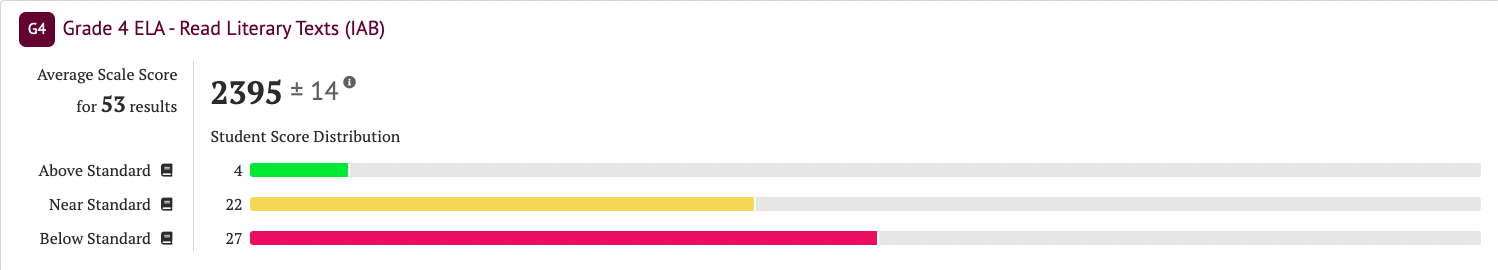 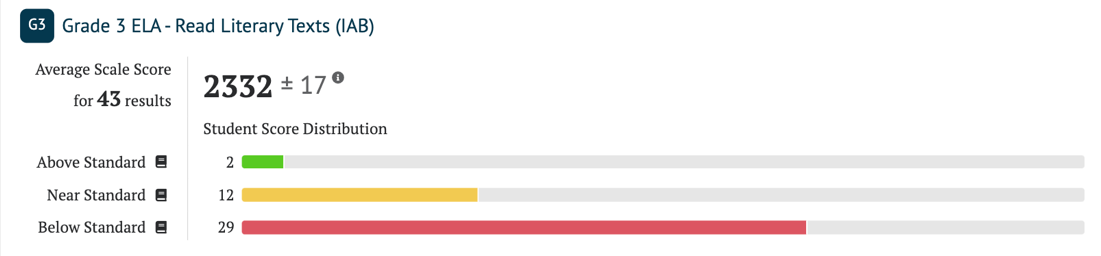 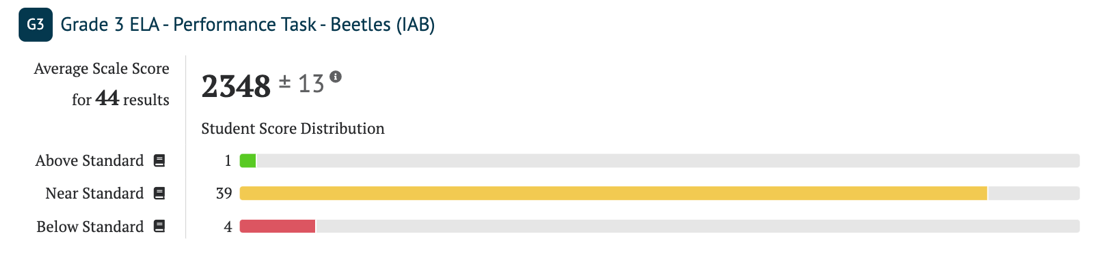 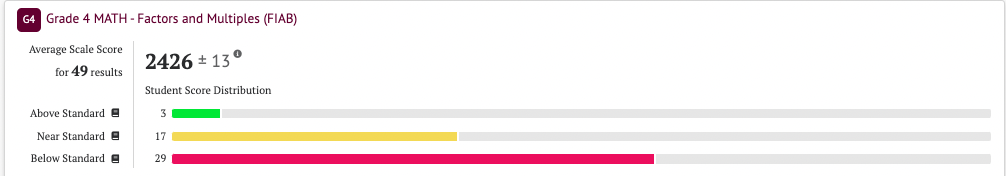 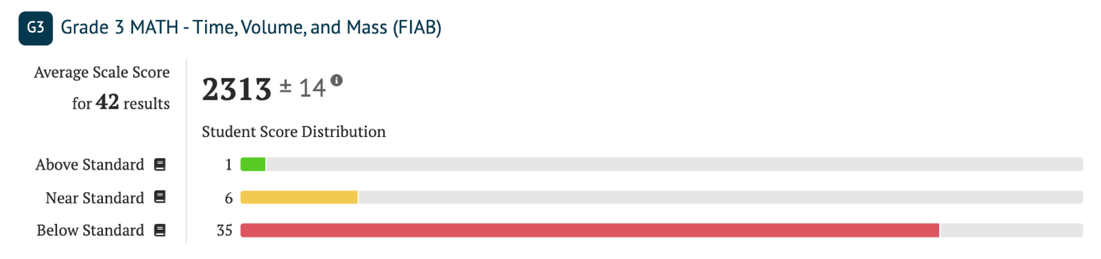 TEACH PREPARATORY ELEMENTARY SCHOOL OCTOBER CAASPP (F)IABStandards were selected as the focus area of instruction for the first administration of the CAASPP Interim Assessment Benchmark.  Standards will vary from administration to administration.  Teachers can choose to re-test an area if scores were not satisfactory.3RD GRADE: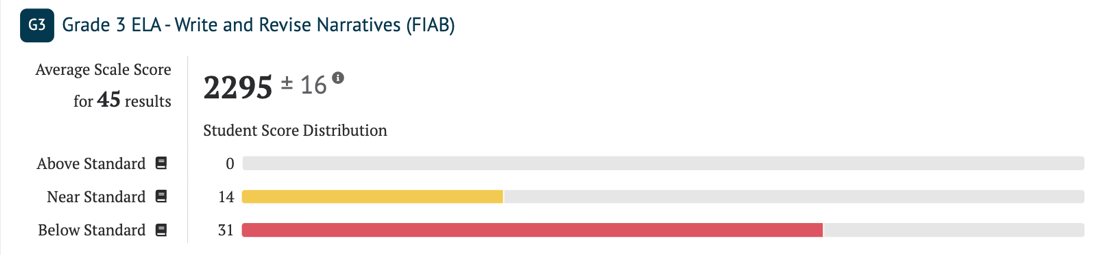 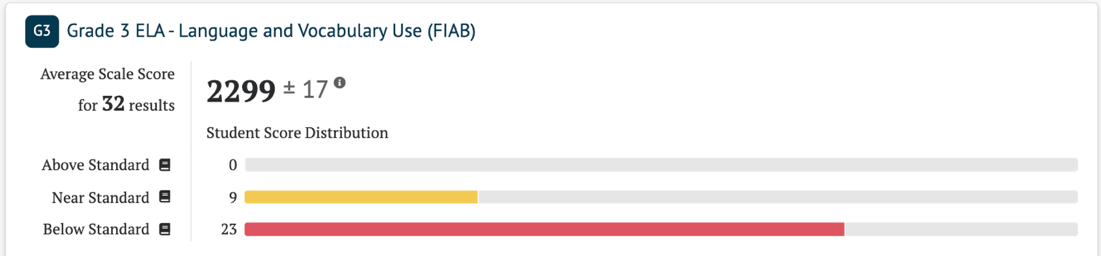 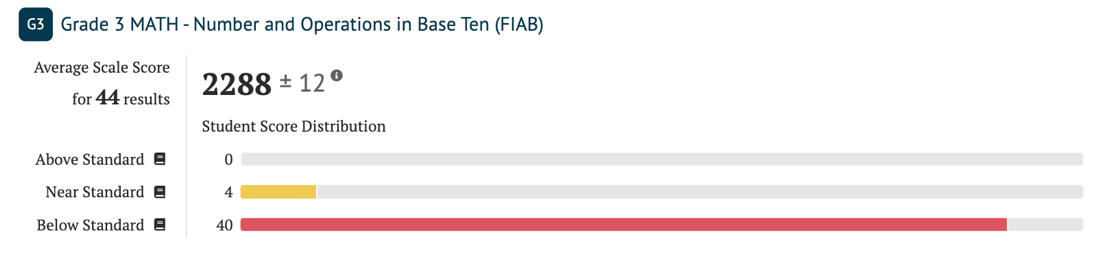 4TH GRADE: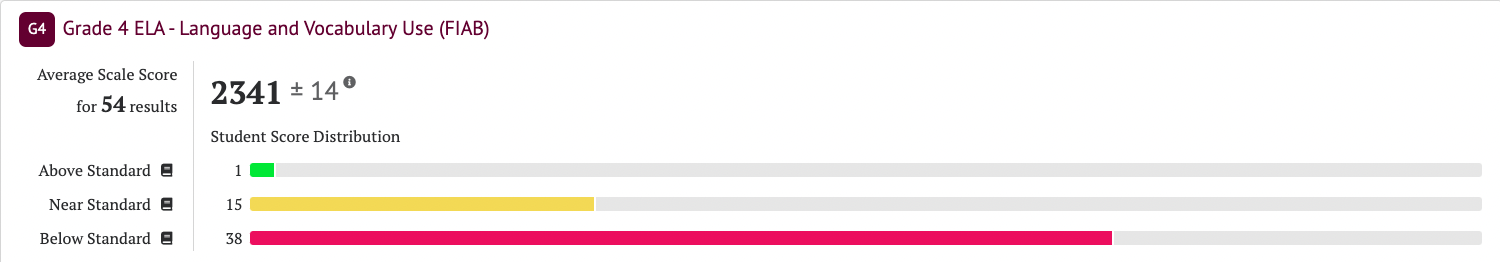 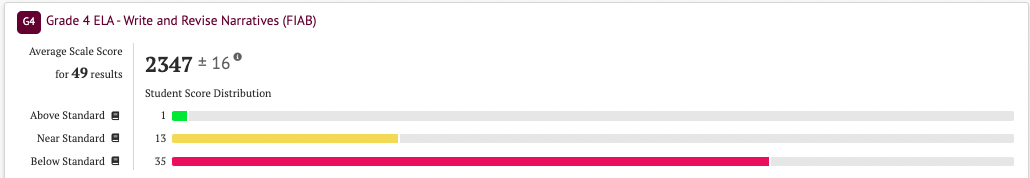 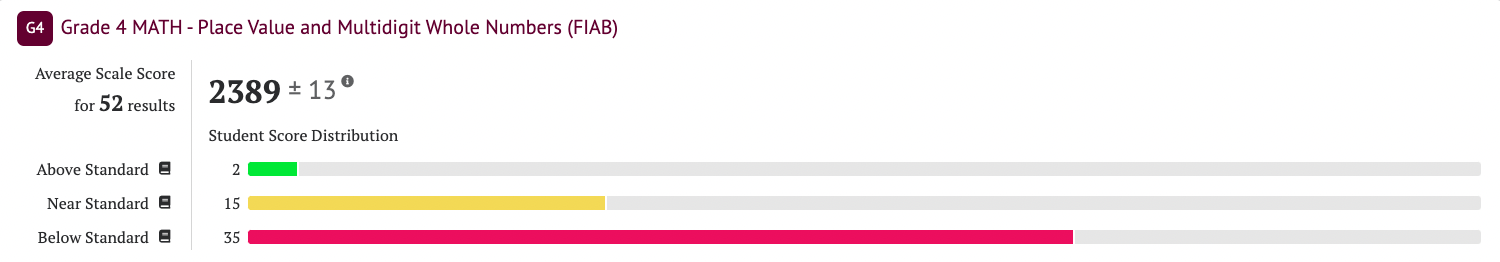 